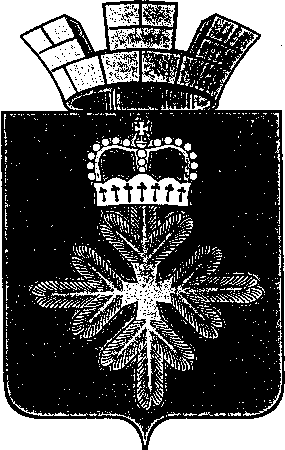 ПОСТАНОВЛЕНИЕАДМИНИСТРАЦИИ ГОРОДСКОГО ОКРУГА ПЕЛЫМот 10.05.2018 № 169п. ПелымО внесении изменений в состав межведомственной комиссии при администрации городского округа Пелым по обязательной подготовке граждан к военной службе и призыву их на военную службу, утверждённый постановлением администрации городского округа Пелым от 14.03.2014 № 62 В связи с кадровыми изменениями в администрации городского округа Пелым, администрация городского округаПОСТАНОВЛЯЕТ:1. Внести в состав межведомственной комиссии при администрации городского округа Пелым по обязательной подготовке граждан к военной службе и призыву их на военную службу, утвержденный постановлением администрации городского округа Пелым от 04.03.2016 № 51, следующие изменения:1)  вывести из состава комиссии:- Соколова Евгения Олеговича, заведующего Пелымским отделением ГБУЗ СО «Краснотурьинская городская больница»;- Шрамкову Татьяну Николаевну, инспектора военно-учётного стола администрации городского округа Пелым, секретаря.2) ввести в состав межведомственной комиссии: - Епонешникова Михаила Владимировича, заведующего Пелымским отделением ГАУЗ СО « Краснотурьинская городская больница»;- Серебрякову Ольгу Николаевну, инспектора военно-учётного стола администрации городского округа Пелым, секретаря;3) по тексту состава межведомственной комиссии заменить слова «Представителю ММО МВД России «Ивдельский »» на слова «Представителю МО МВД России «Ивдельский »».2. Настоящее постановление разместить на официальном сайте городского округа Пелым в сети «Интернет» и опубликовать в информационной газете «Пелымский вестник».3. Контроль за исполнением настоящего постановления возложить на заместителя главы городского округа Пелым  А.А. Пелевину.Глава городского округа Пелым                                                          Ш.Т. Алиев